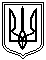 Миколаївська міська радаПостійна комісія міської ради зпитань прав людини, законності,гласності, антикорупційної політики, місцевого самоврядування,депутатської діяльності та етикиПРОТОКОЛ07.09.2018№ 67Засідання постійної комісії міської ради з питань прав людини, законності,гласності, антикорупційної політики, місцевого самоврядування,депутатської діяльності та етикиПрисутні депутати Миколаївської міської ради VII скликання:Голова постійної комісії – Малікін О.В. Секретар постійної комісії – Кісельова О.В.Члени комісії : Жвавий Д.К., Бурганенко О.І., Панченко Ф.Б., Гранатуров Ю.І.Відсутні члени комісії: Дятлов І.С. - службова необхідність.Запрошені та присутні:Веселовська Л.І. - депутат Миколаївської міської ради VII скликання;Зоткін П.С. - депутат Миколаївської міської ради VII скликання;Любаров Ю.Й. - управління з питань культури та охорони культурної спадщини Миколаївської міської ради;Представники ЗМІ та інші особи.РОЗДІЛ  1  Розгляд звернень депутатів міської ради та керівників фракцій до постійної комісії міської ради.1. Розгляд проекту рішення Миколаївської міської ради «Про звернення до Миколаївського міського голови щодо скасування розпорядження Миколаївського міського голови від 31.08.2018 № 335рк «Про призначення директора комунального підприємства «ДЕЗ «Пілот» та оголошення і проведення конкурсу на посаду директора комунального підприємства «ДЕЗ «Пілот».СЛУХАЛИ :Малікіна О.В., який зазначив, що депутатом Миколаївської міської ради              VII скликання Веселовською Л.І. та ініціативною групою мкр. Кульбакино розроблений проект рішення міської ради «Про звернення до Миколаївського міського голови щодо скасування розпорядження Миколаївського міського голови від 31.08.2018 № 335рк «Про призначення директора комунального підприємства «ДЄЗ «Пілот» та оголошення і проведення конкурсу на посаду директора комунального підприємства «ДЄЗ «Пілот». Даний проект за пропозицією міського голови був направлений на розгляд постійної комісії з питань прав людини, законності, гласності, антикорупційної політики, місцевого самоврядування, депутатської діяльності та етики.Кісельову О.В., яка запропонувала п.2 проекту зробити першим пунктом та речення щодо складу конкурсної комісії зробити окремим третім пунктом, а п.1 відповідно зробити третім. Зазначила, що п.2 потрібно викласти в наступній редакції : «Розробити та затвердити Положення «Про проведення конкурсу з призначення керівників комунальних підприємств Миколаївської міської ради». А вже в даному Положенні прописати питання щодо конкурсної комісії (її складу) з призначення керівників комунальних підприємств Миколаївської міської ради».П.1, який вирішено зробити п.3 викласти в наступній редакції : «Рекомендувати Миколаївському міському голові :- зупинити дію розпорядження від 31.08.2018 № 335рк «Про призначення директора комунального підприємства «ДЕЗ «Пілот»;- оголосити та провести конкурс на посаду директора комунального підприємства «ДЄЗ «Пілот»;- покласти виконання обов’язків директора комунального підприємства «ДЄЗ «Пілот» на особу, яка до цього виконувала обов’язки комунального підприємства «ДЕЗ «Пілот» до проведення конкурсу з призначення директора комунального підприємства «ДЕЗ «Пілот».Панченко Ф.Б., який акцентував увагу на тому, що пункт стосовно рекомендації укладання обов’язків на конкретну особу та щодо складу комісії з призначення керівників комунальних підприємств Миколаївської міської ради є порушенням норм чинного законодавства.В обговоренні питання взяли участь члени постійної комісії.РЕКОМЕНДОВАНО : Підтримати проект рішення міської ради «Про звернення до Миколаївського міського голови щодо скасування розпорядження Миколаївського міського голови від 31.08.2018 № 335рк «Про призначення директора комунального підприємства «ДЄЗ «Пілот» та оголошення і проведення конкурсу на посаду директора комунального підприємства «ДЄЗ «Пілот» з урахуванням внесених постійною комісією правок та винести на розгляд сесії Миколаївської міської ради.ГОЛОСУВАЛИ: «за» – 5, «проти» – 0, «утримались» – 1 (Панченко Ф.Б.).2. Розгляд проекту рішення Миколаївської міської ради «Про внесення зміни до рішення міської ради від 12.06.2003 №12/4 «Про затвердження Положень про міські відзнаки й почесні звання міста Миколаєва».СЛУХАЛИ :Гранатурова Ю.І., який повідомив, що з 2014 року звання «Почесний громадянин міста Миколаєва» нікому не присвоювалось.Любаров Ю.Й. управління з питань культури та охорони культурної спадщини Миколаївської міської ради підтвердив слова Гранатурова Ю.І. та пояснив, що з ситуацією, яка склалася в цьому році , а саме наявність 3-х кандидатур на дане звання, управлінням з питань культури та охорони культурної спадщини Миколаївської міської ради підготовлено проект рішення міської ради «Про внесення зміни до рішення міської ради від 12.06.2003 №12/4 «Про затвердження Положень про міські відзнаки й почесні звання міста Миколаєва». Зміни вносяться до п. 3.1 Положення про звання «Почесний громадянин міста Миколаєва».В обговоренні питання взяли участь члени постійної комісії. РЕКОМЕНДОВАНО : Управлінню з питань культури та охорони культурної спадщини Миколаївської міської ради внести зміни в рішення міської ради від 12.06.2003 №12/4 «Про затвердження Положень про міські відзнаки й почесні звання міста Миколаєва» в частині внесення змін в Положення про звання «Почесний громадянин міста Миколаєва» щодо можливості присвоєння звання «Почесний громадянин міста Миколаєва» не тільки з нагоди відзначення Дня міста Миколаєва, але і з нагоди відзначення Дня місцевого самоврядування України - 7 грудня;Розглянути доопрацьований проект рішення міської ради «Про внесення зміни до рішення міської ради від 12.06.2003 №12/4 «Про затвердження Положень про міські відзнаки й почесні звання міста Миколаєва» на черговому засіданні постійної комісії.ГОЛОСУВАЛИ: «за» – 5, «проти» – 0, «утримались» – 0Примітка : Панченко Ф.Б. був відсутній під час голосування.Голова комісії								         О.В. МалікінСекретар комісії          							         О.В. Кісельова